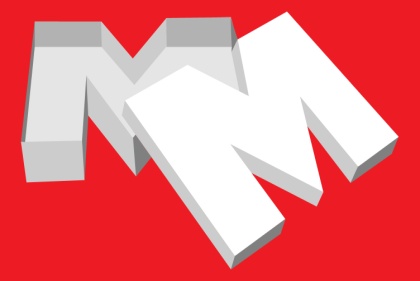 Revestimientos Varios aplicados en distintas zonas del Hospital de Mérida : CERRAMIENTO PARA PARQUE INFANTIL .- Descripción : Cerramiento a base de madera de Pino tratada para el Parque Infantil. Los postes están sujetos mediante cimentación a unas pequeñas zapatas para evitar movimientos de la Estructura. Detalle .- Mención especial al revestimie La madera está totalmente tratada en Autoclave para exteriores. MOSTRADORES ENTRADA PRINCIPAL Y ENTREPLANTAS  .- Descripción : Mostradores fabricados, bien sobre Estructuras metálicas utilizando Tableros compactos HPL ( Entreplantas ) con sus cajoneras interiores ; bien de melanina con Encimeras Laminadas en el caso del Mostrador Principal . Detalle .- Todo fabricado a medida según las necesidades de cada puesto de trabajo. MODULARES ENCASTRABLES PARA SALAS DE PSQUIATRIA Descripción : Modulares Empotrados a la pared fabricados en Melamina Blanca con Entrepaños Interiores y revestimiento exterior perimetral montado a Inglete. Detalle .- No se aprecia ningún tornillo ni punta para evitar problemas por el tipo de pacientes de estas dependencias. Los tapajuntas exteriores van solapados para evitar tal circunstancia. MODULARES SALA DE ONCOLOGÍA .- Descripción : Modulares específicos para Tratamiento de Quimioterapia en Salas de Oncología. Fabricados con Aglomerado recubierto de Laminado de Alta Presión ( HPL ) en colores vivos. La encimera difiere en color pero es del mismo material a un espesor mayor para soportar el peso mejor. Incluye todos los cajeados para todas las salidas de medicamentos, oxígeno, etc…Detalle .- A petición expresa de la DF se eligieron colores vivos para dar más alegría a este tipo de estancias, por los tratamientos y el tipo de enfermos que las visitan. Contratista :  U.T.E. HOSPITAL DE MÉRIDA ( F.C.C. FOMENTO DE CONSTRUCCIONES Y CONTRATAS y JOCA ) Fecha_Ejecución : Años 2008 y 2009 ( Distintas fases ) 